                                 Тема урока «Особенности рельефа  России».

Цель урока: формирование и развитие личности школьника - формирование знаний об особенностях рельефа России.
Задачи:
Образовательные: 
создать условия для усвоения и понимания знаний об основных формах рельефа России;
организовать деятельность школьников по самостоятельному применению знаний при выполнении практической работы.
Развивающие:создать содержательные и организационные условия для развития у школьников познавательной компетентности;совершенствовать навыки работы с географическими картами, с контурными картами; развивать навыки практической деятельности.
Воспитательные:воспитывать чувство ответственности каждого школьника за собственную деятельность и деятельность всего класса;воспитывать дисциплинированность;воспитывать красоту и любовь к природе.
Ход урокаI. Организационный этап
 II. Повторение
Задание - на к/к обозначить границу России и подписать соседние государства.кроссворд 

Рис. 1

Вопросы:
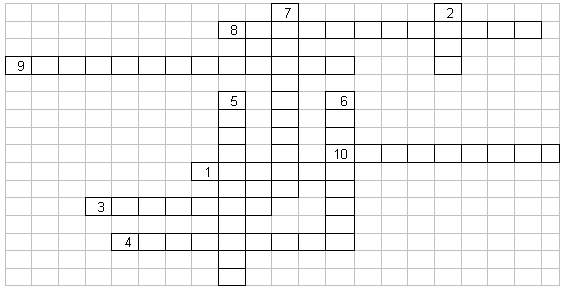 Вся совокупность неровностей земной коры (рельеф)Часть земной поверхности, высоко приподнятая над равниной и сильно расчлененная (горы)Обширные участки с ровной или холмистой поверхностью (равнины)Каменная оболочка Земли, которую образуют земная кора и верхняя часть мантии (литосфера)Равнина, имеющая высоту от 0-200 метров (низменности)Древний, относительно устойчивый участок земной коры, в основании которого лежит древний кристаллический фундамент, покрытый сверху осадочным чехлом (платформа)Равнина, имеющая абсолютную высоту от 500 метров и выше (плоскогорье)Подвижные неустойчивые участки земной коры (складчатость)Равнина, имеющая абсолютную высоту от 200-500 метров (возвышенность)Наука о движение литосферных плит (тектоника)Работа по карточкам.
Карточка №1.
Дать определение платформы. Строение платформы. Что такое щиты? Карточка №2.
Где отражены важнейшие этапы геологической истории территории России и возраст пород, слагающих земную кору? Перечислить эры геологической истории Земли. Из каких пород состоит земная кора? Карточка №3.
Перечисли самые древние участки земной коры на территории России. Как образуются складчатые пояса? Чем сопровождаются процессы образования складок? 
III. Изучение нового материала.

 1. Создание мотивации.
– Мы начинаем изучение большого раздела “Общая характеристика природы”.
– Попробуйте определить тему нашего урока.
“ Держу я камень на ладони
И не спешу его бросать,
Чтоб книгу мудрую природы
Неторопливо пролистать”
– О каком компоненте природы здесь идет речь? Как вы думаете? 

– Сегодня урок мы посвятим изучению рельефа нашей страны.  

Сообщение целей и задач урока. Рассказ учителя. 

Рельеф – это совокупность всех неровностей земной поверхности. 
Размеры форм рельефа. 


  Работа с физической картой России. . 
Какая форма рельефа преобладает в России?
Где находятся равнины, горы?
Куда наклонена территория России?
Россия – страна гигантских равнин. Средняя высота территории России 400м. 
Работа с учебником стр.60, рис.18. Профиль рельефа России.

 2. Работа с физической картой России
Задания по вариантам. 
Обсуждение результатов самостоятельной работы.

Работа на контурной карте. Обозначение крупных форм рельефа России. 
Вывод: Особенности рельефа. Рельеф России разнообразен.Преобладают равнины.Равнины расположены на западе и севере.Горы расположены на юге и востоке.Рельеф понижается с юга на север (основное направление течения рек на север) и с востока на запад.
Проблемный вопрос: Почему рельеф России столь разнообразен?  
- Строение земной коры. Рельеф зависит от строения земной коры. Вспомним теорию литосферных плит. (Горы соответствуют подвижным участкам земной коры разного возраста; на древних участках – устойчивых, жестких платформах – расположены крупные равнины).
 3. Закрепление материала 
Практическая работа в парах. 
«Выявление связи между рельефом и тектоническим строением на территории России».Заполнить таблицу и сформулировать вывод.


Рефлексия. 
1. В рельефе России преобладают .
2. По особенностям рельефа Россию можно разделить на части: западную и восточную.
3. В западной части преобладают , а в восточной и .
4. Горы располагаются в основном на и России, а на низменности
5. Рельеф России повышается с на и с запада на .
6. Самая высокая точка России – гора . Она располагается на . Её высота м. Самая низкая точка располагается на низменности. Её высота- метров ниже уровня моря

IV. Домашнее задание.

§ 5, стр.37 зад 1,2.Размеры форм рельефа
Формы рельефа
Крупнейшие
Равнины и горы
Крупные
Отдельные хребты и межгорные впадины, возвышенности
Средние
Речные долины, холмы, овраги
мелкие
Кочки, бугры, дюны
I
II
Определить по карте крупнейшие равнины на территории нашей страны
Как они различаются по высоте?
Где расположены?
Определить по карте крупнейшие горные системы на территории нашей страны
Как они различаются по высоте?
Где расположены?
Восточно-Европейская 
(0-200, 200-500);
Западно-Сибирская (0-200);
Среднесибирское плоскогорье
(200-500, 500 и выше)

 Прикаспийская низменность (0-200м), мин. отметка высоты – 27м
Кавказ (г. Эльбрус, 5642) 3000-5000м
Урал (г. Народная, 1895);
Алтай (г.Белуха,4499)

Верхоянский хребет, хребет Черского, горы средней складчатости, (2000-3000м), 
 Форма рельефа
Тектоническая структура
Восточно-Европейская равнина
Русская платформа
Западно-Сибирская равнина
Среднесибирское плоскогорье
Кавказские горы 
Срединный хребет
Уральские горы 
Алтай
Сихотэ-Алинь